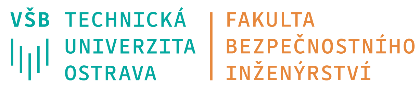 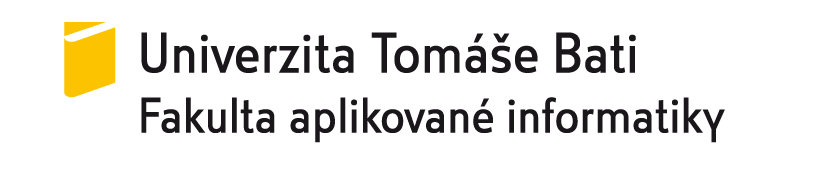 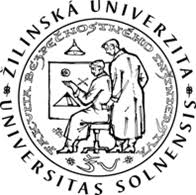 p ř i h l á š k a   p ř í s p ě v k uzašlete zpět nejpozději do 10. 9. 2020,  ubi@fai.utb.cz
MLADÁ VĚDA 2020Autor: _____________________________________________________________________Spoluautoři: ________________________________________________________________Název instituce: _____________________________________________________________Adresa: ____________________________________________________________________E-mail: ____________________________________________________________________Název příspěvku:Krátká anotace (80 až 100 slov):Datum, příjmení a jméno odesílatele: ________________________________________